蝴蝶槐 Sophora japonica var.oligophylla Franch.科    属：蝶形花科槐属别    名：五叶槐形态特征：槐树变种，小叶3-5簇生，顶生小叶常3裂，侧生小叶下部常有大裂片，叶背有毛。地理分布：黄河流域栽培。生态习性：喜光，抗旱，耐寒，耐涝，能吸收有毒气体。繁殖方法：以国槐为砧木嫁接。用    途：孤植或列植。校园分布：榴园1号公寓，日晞园等地。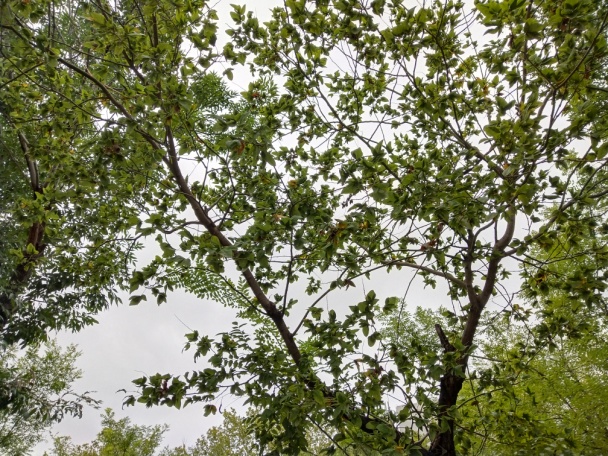 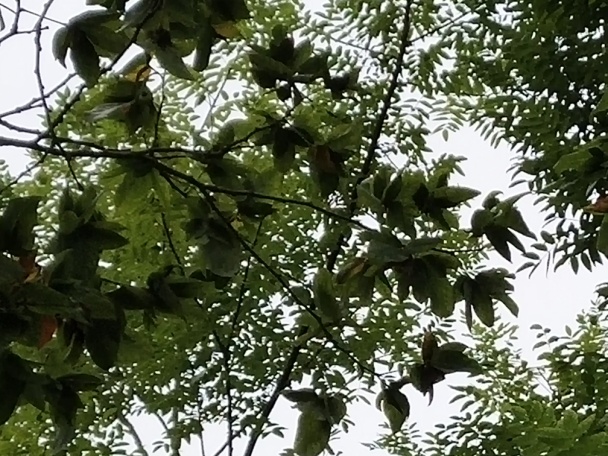 